                                                                                                                         ПРОЕКТ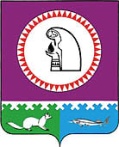 Администрация Октябрьского районаКОМИТЕТ ПО УПРАВЛЕНИЮ МУНИЦИПАЛЬНЫМИ ФИНАНСАМИПРИКАЗО внесении изменений в Указания о порядке применения бюджетной классификации Российской Федерации в части, относящейся к расходам бюджета муниципального образования Октябрьский район,утверждённые приказом Комитета по управлению муниципальными финансами администрации Октябрьского районаот 21.12.2023 № 43В целях детализации классификации расходов бюджета муниципального образования Октябрьский район, в соответствии со статьями 9, 21, 154 Бюджетного кодекса Российской Федерации, приказываю:1. Внести в Указания о порядке применения бюджетной классификации Российской Федерации в части, относящейся к расходам бюджета муниципального образования Октябрьский район, утвержденные приказом Комитета по управлению муниципальными финансами администрации Октябрьского района от 21.12.2023 № 43, (далее – Указания) следующие изменения:1.1. Подраздел «01 0 00 00000 Муниципальная программа «Развитие образования в муниципальном образовании Октябрьский район» раздела 2 Указаний: 1.1.1. в восьмом абзаце слова «53030» заменить словами «L3030».1.1.2. после двадцать третьего абзаца дополнить следующими абзацами:«85150 Расходы за счет бюджетных ассигнований резервного фонда Правительства Ханты-Мансийского автономного округа-Югры, за исключением расходов, источником финансового обеспечения которых являются иные межбюджетные трансферты на реализацию наказов избирателей депутатам Думы Ханты-Мансийского автономного округа-Югры.По данному направлению расходов отражаются расходы бюджета Октябрьского района на поощрение участников муниципальной управленческой команды Октябрьского района в 2024 году за эффективную реализацию отдельных полномочий органов местного самоуправления муниципальных образований Ханты-Мансийского автономного округа – Югры за счет средств бюджета автономного округа.».1.1.3. абзацы с двадцать восьмого по тридцатый исключить.1.1.4. после сорок шестого абзаца дополнить следующими абзацами:«01 4 04 00000 Основное мероприятие «Развитие материально-технической базы образовательных организаций»82754, S2754 Расходы на реализацию инициативного проекта "Детская игровая площадка "Патриотическая палитра".По данному направлению расходов отражаются расходы бюджета Октябрьского района на реализацию инициативного проекта "Детская игровая площадка "Патриотическая палитра" в пгт. Талинка из бюджета автономного округа и доли софинансирования местного бюджета.».1.1.5. в сорок девятом абзаце слова «01 4 05 L 7500» заменить словами «01 4 05 L 7502».».1.2. Подраздел «02 0 00 00000 Муниципальная программа "Устойчивое развитие коренных малочисленных народов Севера в муниципальном образовании Октябрьский район" раздела 2 Указаний:1.2.1. в шестом абзаце слова «84210» заменить словами «84211».1.2.2. после седьмого абзаца дополнить следующими абзацами:«84213 Субсидии на возмещение затрат на оплату коммунальных услуг по расходам на заготовку и переработку продукции традиционной хозяйственной деятельности юридическим лицам.По данному направлению расходов отражаются расходы бюджета Октябрьского района на возмещение затрат на оплату коммунальных услуг по расходам на заготовку и переработку продукции традиционной хозяйственной деятельности юридическим лицам за счет средств бюджета автономного округа.».1.2.3. после десятого абзаца дополнить следующими абзацами:«89021 Иные межбюджетные трансферты на организацию и проведения фестиваля.По данному направлению расходов отражаются расходы бюджета Октябрьского района на организацию мероприятий в рамках Международной экологической акции «Спасти и сохранить» за счет средств местного бюджета.».1.3. Подраздел «03 0 00 00000 Муниципальная программа «Развитие культуры и туризма в муниципальном образовании Октябрьский район» раздела 2 Указаний после семнадцатого абзаца дополнить следующими абзацами:«89032 Иные межбюджетные трансферты на стимулирование культурного разнообразия в Октябрьском районе.По данному направлению расходов отражаются расходы бюджета Октябрьского района на иные межбюджетные трансферты, перечисляемые в бюджеты городских и сельских поселений, входящих в состав Октябрьского района на стимулирование культурного разнообразия Октябрьского района.».1.4. Подраздел «05 0 00 00000 Муниципальной программы «Развитие агропромышленного комплекса в муниципальном образовании Октябрьский район» раздела 2 Указаний:1.4.1. после седьмого абзаца дополнить следующими абзацами:«84381 Субсидии на поддержку растениеводства сельхозтоваропроизводителям (за исключением личных подсобных хозяйств).По данному направлению расходов отражаются расходы бюджета Октябрьского района на возмещение части затрат на производство и реализацию продукции растениеводства.».1.4.2. восьмой абзац изложить в следующей редакции:«84382 Субсидии на поддержку животноводства сельхозтоваропроизводителям.».1.4.3. после девятого абзаца дополнить следующими абзацами:«84383 Субсидии на поддержку рыбохозяйственного комплекса товаропроизводителям.По данному направлению расходов отражаются расходы Октябрьского района на возмещение части затрат на производство и реализацию рыбной продукции.».1.4.4. после тринадцатого абзаца дополнить следующими абзацами:«89051 Иные межбюджетные трансферты на организацию мероприятий при осуществлении деятельности по обращению с животными без владельцев (бюджет района).По данному направлению расходов отражаются расходы бюджета Октябрьского района на иные межбюджетные трансферты, перечисляемые в бюджеты городских и сельских поселений, входящих в состав Октябрьского района на организацию мероприятий при осуществлении деятельности по обращению с животными без владельцев.».1.6. Подраздел «06 0 00 00000 Муниципальной программы «Экологическая безопасность в муниципальном образовании Октябрьский район» раздела 2 Указаний после десятого абзаца дополнить следующими абзацами:«89062 Расходы на ликвидацию мест несанкционированного размещения отходов.По данному направлению расходов отражаются расходы бюджета Октябрьского района на иные межбюджетные трансферты, перечисляемые в бюджеты городских и сельских поселений, входящих в состав Октябрьского района на ликвидацию мест несанкционированного размещения отходов.89063 Природоохранные мероприятия Международной экологической акции "Спасти и сохранить".По данному направлению расходов отражаются расходы бюджета Октябрьского района на иные межбюджетные трансферты, перечисляемые в бюджеты городских и сельских поселений, входящих в состав Октябрьского района на природоохранные мероприятия Международной экологической акции "Спасти и сохранить".».1.7. Подраздел «07 0 00 00000 Муниципальной программы «Развитие муниципальной службы в муниципальном образовании Октябрьский район» раздела 2 Указаний после десятого абзаца дополнить следующими абзацами:«85150 Расходы за счет бюджетных ассигнований резервного фонда Правительства Ханты-Мансийского автономного округа-Югры, за исключением расходов, источником финансового обеспечения которых являются иные межбюджетные трансферты на реализацию наказов избирателей депутатам Думы Ханты-Мансийского автономного округа-Югры.По данному направлению расходов отражаются расходы бюджета Октябрьского района на поощрение участников муниципальной управленческой команды Октябрьского района в 2024 году за эффективную реализацию отдельных полномочий органов местного самоуправления муниципальных образований Ханты-Мансийского автономного округа – Югры за счет средств бюджета автономного округа.».1.8. Подраздел «10 0 00 00000 Муниципальная программа «Развитие жилищно-коммунального хозяйства в муниципальном образовании Октябрьский район" раздела 2 Указаний:1.8.1 после семнадцатого абзаца дополнить следующими абзацами:«10 1 F5 00000 Региональный проект «Чистая вода».А2430, S2430 Реализация мероприятий по строительству и реконструкции (модернизации) объектов питьевого водоснабженияПо данному направлению расходов отражаются расходы бюджета Октябрьского района на реализацию мероприятий по строительству и реконструкции (модернизации) питьевого водоснабжения объектов за счет средств окружного и местного бюджетов.».1.8.2. после двадцать седьмого абзаца дополнить следующими абзацами: «61150 Субсидии, предоставляемые юридическим лицам по иным основаниям.По данному направлению расходов отражаются расходы бюджета Октябрьского района на предоставление субсидий юридическим лицам по иным основаниям.».1.8.3. тридцать второй, тридцать третий абзацы изложить в следующей редакции:«89102 Иные межбюджетные трансферты на капитальный ремонт и ремонт жилого фонда.По данному направлению расходов отражаются расходы бюджета Октябрьского района на иные межбюджетные трансферты, перечисляемые в бюджеты городских и сельских поселений в рамках муниципальной программы на капитальный ремонт и ремонт жилищного фонда.».1.9. Подраздел «13 0 00 00000 Муниципальная программа «Пространственное развитие и формирование комфортной городской среды в муниципальном образовании Октябрьский район" раздела 2 Указаний после одиннадцатого абзаца дополнить следующими абзацами:«89131 Иные межбюджетные трансферты на благоустройство территорий муниципальных образований.По данному направлению расходов отражаются расходы бюджета Октябрьского района на иные межбюджетные трансферты, перечисляемые в бюджеты городских и сельских поселений в рамках муниципальной программы на благоустройство территорий муниципальных образований.».1.10. Подраздел «14 0 00 00000 Муниципальная программа «Безопасность жизнедеятельности в муниципальном образовании Октябрьский район" раздела 2 Указаний:1.10.1. после пятого абзаца дополнить следующими абзацами:«20510 Содержание противопаводковой дамбы обвалования.По данному направлению расходов отражаются расходы бюджета Октябрьского района по содержанию противопаводковой дамбы обвалования.».1.10.2. после четырнадцатого абзаца дополнить следующими абзацами:«В составе данного основного мероприятия отражаются расходы по соответствующим направлениям, в том числе:89143 Иные межбюджетные трансферты на противопожарные разрывы.По данному направлению расходов отражаются расходы бюджета Октябрьского района на иные межбюджетные трансферты, перечисляемые в бюджеты городских и сельских поселений, входящих в состав Октябрьского района на противопожарные разрывы.89146 Иные межбюджетные трансферты на создание условий для деятельности добровольных пожарных дружин.По данному направлению расходов отражаются расходы бюджета Октябрьского района на иные межбюджетные трансферты, перечисляемые в бюджеты городских и сельских поселений, входящих в состав Октябрьского района на создание условий для деятельности добровольных пожарных дружин.89147 Обеспечение первичных мер пожарной безопасности.По данному направлению расходов отражаются расходы бюджета Октябрьского района на иные межбюджетные трансферты, перечисляемые в бюджеты городских и сельских поселений, входящих в состав Октябрьского района на Обеспечение первичных мер пожарной безопасности.».1.11. Подраздел «14 0 00 00000 Муниципальная программа «Безопасность жизнедеятельности в муниципальном образовании Октябрьский район" раздела 2 Указаний:1.11.1. после седьмого абзаца дополнить следующими абзацами:«85150 Расходы за счет бюджетных ассигнований резервного фонда Правительства Ханты-Мансийского автономного округа-Югры, за исключением расходов, источником финансового обеспечения которых являются иные межбюджетные трансферты на реализацию наказов избирателей депутатам Думы Ханты-Мансийского автономного округа-Югры.По данному направлению расходов отражаются расходы бюджета Октябрьского района на поощрение участников муниципальной управленческой команды Октябрьского района в 2024 году за эффективную реализацию отдельных полномочий органов местного самоуправления муниципальных образований Ханты-Мансийского автономного округа – Югры за счет средств бюджета автономного округа.».1.11.2. после сорок первого абзаца дополнить следующими абзацами:«16 3 08 00000 Основное мероприятие «Обеспечение деятельности органов местного самоуправления городских и сельских поселений, входящих в состав Октябрьского района».85150 Расходы за счет бюджетных ассигнований резервного фонда Правительства Ханты-Мансийского автономного округа-Югры, за исключением расходов, источником финансового обеспечения которых являются иные межбюджетные трансферты на реализацию наказов избирателей депутатам Думы Ханты-Мансийского автономного округа-Югры.По данному направлению расходов отражаются расходы бюджета Октябрьского района на иные межбюджетные трансферты, перечисляемые в бюджеты городских и сельских поселений, входящих в состав Октябрьского района на поощрение участников муниципальной управленческой команды Октябрьского района в 2024 году за эффективную реализацию отдельных полномочий органов местного самоуправления муниципальных образований Ханты-Мансийского автономного округа – Югры за счет средств бюджета автономного округа.».1.12. Подраздел «19 0 00 00000 Муниципальная программа «Улучшение условий и охраны труда, развитие социального партнерства и содействие занятости населения в муниципальном образовании Октябрьский район» раздела 2 Указаний после пятнадцатого абзаца дополнить следующим абзацем: «19 3 02 00000 Основное мероприятие «Содействие занятости молодежи».».1.13. Подраздел «21 0 00 00000 Муниципальная программа "Профилактика терроризма в муниципальном образовании Октябрьский район» раздела 2 Указаний после третьего абзаца дополнить следующим абзацем: «89213 Иные межбюджетные трансфертов на модернизацию систем видеонаблюдения мест массового пребывания людей, обеспечивающей информационное взаимодействие с региональной подсистемой видеонаблюдения сегмента аппаратно-программного комплекса «Безопасный город».По данному направлению расходов отражаются расходы бюджета Октябрьского района на иные межбюджетные трансферты, перечисляемые в бюджеты городских и сельских поселений, входящих в состав Октябрьского района на модернизацию систем видеонаблюдения мест массового пребывания людей, обеспечивающей информационное взаимодействие с региональной подсистемой видеонаблюдения сегмента аппаратно-программного комплекса «Безопасный город».».1.14. Подраздел «22 0 00 00000 Муниципальная программа «Развитие гражданского общества в муниципальном образовании Октябрьский район» раздела 2 Указаний: 1.7.1. после пятого абзаца дополнить следующими абзацами: «22 0 03 00000 Основное мероприятие «Расходы на конкурсный отбор инициативных проектов».82751 Расходы на реализацию инициативного проекта «Обустройство территории отдыха на озере Зеракальное» (первый этап).82752 Расходы на реализацию инициативного проекта «Благоустройство крытого хоккейного корта в селе Перегребное II этап».82753 Расходы на реализацию инициативного проекта «Обустройство многофункционального спортивного уличного комплекса «Территория спорта».22 0 04 00000 Основное мероприятие «Реализация эффективной системы социализации и самореализации молодежи, развитие потенциала молодежи».1.15. Раздел 2 Указаний дополнить подразделом: «41 0 00 00000 Непрограммные направления деятельности.41 2 00 00000 Наказы избирателей депутатам Думы Ханты-Мансийского автономного округа – Югры. В составе данного непрограммного направления деятельности отражаются расходы по соответствующим направлениям расходов, в том числе:85160 Расходы в рамках реализации наказов избирателей депутатам Думы Ханты-Мансийского автономного округа-Югры.По данному направлению расходов отражаются расходы бюджета Октябрьского района на реализацию наказов избирателей депутатам Думы Ханты-Мансийского автономного округа - Югры.41 3 00 00000 Наказы избирателей депутатам Думы Тюменской области.В составе данного непрограммного направления деятельности отражаются расходы по соответствующим направлениям расходов, в том числе:21010 Расходы на реализацию наказов избирателей депутатам Думы Тюменской области.По данному направлению расходов отражаются расходы бюджета Октябрьского района на реализацию наказов избирателей депутатам Думы Тюменской области.41 5 00 00000 Реализация бюджетных ассигнований резервного фонда Правительства Ханты-Мансийского автономного округа-Югры.По данному направлению расходов отражаются расходы бюджета Октябрьского района за счет средств резервного фонда Правительства Ханты-Мансийского автономного округа-Югры.1.16. Раздел 3 Указаний после двадцать третьего абзаца дополнить следующими абзацами:	«42140 Расходы на реконструкцию, расширение, строительство и разработку проектно-сметной документации общеобразовательных организаций.	По данному направлению расходов отражаются расходы бюджета Октябрьского района на реконструкцию, расширение, строительство и разработку проектно-сметной документации общеобразовательных организаций.61500 Субсидии юридическим лицам (кроме некоммерческих организаций), индивидуальным предпринимателям, физическим лицам - производителям товаров, работ, услуг.По данному направлению расходов отражаются расходы бюджета Октябрьского района субсидии юридическим лицам (кроме некоммерческих организаций), индивидуальным предпринимателям, физическим лицам - производителям товаров, работ, услуг.».1.17. Приложение 1 «Перечень кодов и наименований целевых статей расходов бюджета муниципального образования Октябрьский район» к Указаниям изложить в следующей редакции:Перечень кодов и наименований целевых статей расходов бюджета муниципального образования Октябрьский район                                                                                                                                                     ».2. Настоящий приказ вступает в силу со дня его подписания и распространяется на правоотношения, возникшие с 29 января 2024 года.3. Контроль за исполнением настоящего приказа оставляю за собой.Исполнитель:Заместитель председателя Комитета, заведующий бюджетным отделом Комитета по управлениюмуниципальными финансами администрацииОктябрьского района Заворотынская Н.А. тел. 2-81-38 (310)Согласовано:Заведующий юридическим отделомадминистрации Октябрьского района                                                    Даниленко Л.Ю. Разослать:В книгу приказов – 1 экз.;Бюджетный отдел – 1 экз.;Отдел казначейского контроля исполнения бюджета – 1 экз.;Главным распорядителям средств бюджета Октябрьского района – 7 экз. в электронном виде.Итого: 10 - экз.«»2024г.№пгт. Октябрьскоепгт. Октябрьскоепгт. Октябрьскоепгт. Октябрьскоепгт. Октябрьскоепгт. Октябрьскоепгт. Октябрьскоепгт. Октябрьское«Приложение 1к Указаниям о порядке применения бюджетной классификации Российской Федерации в части, относящейся к расходам бюджета Октябрьского районаКЦСРНаименование1 01 0 00 00000Муниципальная программа «Развитие образования в муниципальном образовании Октябрьский район»2 01 1 00 00000Подпрограмма «Общее образование. Дополнительное образование детей»301 1 01 00000Основное мероприятие «Развитие системы дошкольного и общего образования»401 1 01 20600Расходы на проведение мероприятий в сфере образования501 1 02 00000Основное мероприятие «Развитие системы дополнительного образования детей»601 1 02 20600Расходы на проведение мероприятий в сфере образования701 1 03 00000Основное мероприятие «Обеспечение реализации основных общеобразовательных программ в образовательных организациях и организациях дополнительного образования, расположенных на территории Октябрьского района»801 1 03 00590Расходы на обеспечение деятельности (оказание услуг) муниципальных учреждений 901 1 03 L3030Ежемесячное денежное вознаграждение за классное руководство педагогическим работникам государственных и муниципальных общеобразовательных организаций, реализующих образовательные программы начального общего образования, образовательные программы основного общего образования, образовательные программы среднего общего образования9.1.01 1 03 61500Субсидии индивидуальным предпринимателям в целях финансового обеспечения (возмещения) исполнения муниципального социального заказа на оказание муниципальных услуг в социальной сфере1001 1 03 61600Субсидии социально ориентированным некоммерческим организациям на оказание услуг (выполнение работ)1101 1 03 82470Расходы на создание условий для осуществления присмотра и ухода за детьми, содержания детей в частных организациях, осуществляющих образовательную деятельность по реализации образовательных программ дошкольного образования, расположенных на территориях муниципальных образований Ханты-Мансийского автономного округа – Югры1201 1 03 84301Расходы на реализацию программ дошкольного образования муниципальным образовательным организациям1301 1 03 84302Расходы на реализацию программ дошкольного образования частным образовательным организациям1401 1 03 84303Расходы на реализацию основных общеобразовательных программ  муниципальным общеобразовательным организациям1501 1 04 00000Основное мероприятие «Организация летнего отдыха и оздоровление детей»1601 1 04 20600Расходы на проведение мероприятий в сфере образования1701 1 04 82050Расходы на организацию питания детей в возрасте от 6 до 17 лет (включительно) в лагерях с дневным пребыванием детей, в возрасте от 8 до 17 лет (включительно) – в палаточных лагерях, в возрасте от 14 до 17 лет (включительно) – в лагерях труда и отдыха с дневным пребыванием детей1801 1 04 S2050Расходы на организацию питания детей в возрасте от 6 до 17 лет (включительно) в лагерях с дневным пребыванием детей, в возрасте от 8 до 17 лет (включительно) – в палаточных лагерях, в возрасте от 14 до 17 лет (включительно) – в лагерях труда и отдыха с дневным пребыванием детей1901 1 04 84080Расходы на организацию и обеспечение отдыха и оздоровления детей, в том числе в этнической среде2001 1 ЕВ 00000Региональный проект «Патриотическое воспитание граждан Российской Федерации»2101 1 ЕВ 51790Проведение мероприятий по обеспечению деятельности советников директора по воспитанию и взаимодействию с детскими общественными объединениями в общеобразовательных организациях2201 2 00 00000Подпрограмма «Система оценки качества образования и информационная прозрачность системы образования»2301 2 01 00000Основное мероприятие «Развитие системы оценки качества образования, проведение государственной итоговой аттестации, единого государственного экзамена обучающихся»2401 2 01 20600Расходы на проведение мероприятий в сфере образование2501 2 02 00000Основное мероприятие «Повышение информационной открытости и прозрачности системы образования»2601 2 02 20600Расходы на проведение мероприятий в сфере образования2701 3 00 00000Подпрограмма «Молодежь Октябрьского района и допризывная подготовка»2801 3 01 00000Основное мероприятие «Реализация эффективной системы социализации и самореализации молодежи, развитие потенциала молодежи»2901 3 01 20600Расходы на проведение мероприятий в сфере образования3001 4 00 00000Подпрограмма «Ресурсное обеспечение системы образования и молодежной политики»3101 4 01 00000Основное мероприятие «Обеспечение функций управления и контроля в сфере образования и молодежной политики»3201 4 01 00590Расходы на обеспечение деятельности (оказание услуг) муниципальных учреждений3301 4 01 02040Расходы на обеспечение функции органов местного самоуправления3401 4 01 02400Прочие мероприятия органов местного самоуправления34.101 4 01 85150Расходы за счет бюджетных ассигнований резервного фонда Правительства Ханты-Мансийского автономного округа-Югры, за исключением расходов, источником финансового обеспечения которых являются иные межбюджетные трансферты на реализацию наказов избирателей депутатам Думы Ханты-Мансийского автономного округа-Югры3501 4 02 00000Основное мероприятие «Финансовое обеспечение полномочий исполнительного органа муниципального образования по исполнению публичных обязательств перед физическими лицами»3601 4 02 84030Расходы на социальную поддержку отдельных категорий, обучающихся в муниципальных общеобразовательных организациях, частных общеобразовательных организациях, осуществляющих образовательную деятельность по имеющим государственную аккредитацию основным общеобразовательным программам3701 4 02 84050Расходы на выплату компенсации части родительской платы за присмотр и уход за детьми в образовательных организациях, реализующих образовательные программы дошкольного образования3801 4 02 L3040Расходы на организацию бесплатного горячего питания обучающихся, получающих начальное общее образование в государственных и муниципальных образовательных организациях3901 4 03 00000Основное мероприятие «Обеспечение комплексной безопасности и комфортных условий образовательного процесса»4001 4 03 20600Расходы на проведение мероприятий в сфере образования40.101 4 04 00000Основное мероприятие " Развитие материально- технической  базы образовательных организаций"40.201 4 04 42140Расходы на реконструкцию, расширение, строительство и разработку проектно-сметной документации общеобразовательных организаций40.301 4 04 82754Расходы на реализацию инициативного проекта "Детская игровая площадка "Патриотическая палитра"40.401 4 04 S2754Расходы на реализацию инициативного проекта "Детская игровая площадка "Патриотическая палитра" (местный бюджет)4101 4 05 00000Основное мероприятие «Реализация мероприятий по модернизации школьных систем образования»4201 4 05 42121Расходы на капитальный ремонт объектов4301 4 05 L7502Расходы на реализацию мероприятий по модернизации школьных систем образования4401 4 Е1 00000Региональный проект «Современная школа»4501 4 Е1 Д5200Расходы на строительство и реконструкцию общеобразовательных организаций4601 4 Е1 S5200Доля софинансирования на строительство и реконструкцию общеобразовательных организаций4701 5 00 00000Подпрограмма «Повышение доступности объектов и услуг сферы образования для инвалидов и других маломобильных групп населения»4801 5 01 00000Основное мероприятие «Формирование условий для беспрепятственного доступа инвалидов и других маломобильных групп населения к объектам и услугам в сфере образования»4901 5 01 99990Реализация мероприятий5002 0 00 00000Муниципальная программа «Устойчивое развитие коренных малочисленных народов Севера в муниципальном образовании Октябрьский район»5102 1 00 00000Подпрограмма «Содействие развитие традиционной хозяйственной деятельности коренных малочисленных народов Севера и повышение уровня его адаптации к современным экономическим условиям с учетом обеспечения защиты исконной среды обитания и традиционного образа жизни»5202 1 01 00000Основное мероприятие «Поддержка юридических и физических лиц из числа коренных малочисленных народов Севера, осуществляющих традиционную хозяйственную деятельность»5302 1 01 84211Расходы на реализацию полномочия, указанного в пункте 2 статьи 2 Закона Ханты-Мансийского автономного округа – Югры от 31.01.2011 № 8-оз «О наделении органов местного самоуправления муниципальных образований Ханты-Мансийского автономного округа – Югры отдельным государственным полномочием по участию в реализации государственной программы Ханты-Мансийского автономного округа – Югры «Устойчивое развитие коренных малочисленных народов Севера»53.102 1 01 84213Субсидии на возмещение затрат на оплату коммунальных услуг по расходам на заготовку и переработку продукции традиционной хозяйственной деятельности юридическим лицам5402 2 00 00000Подпрограмма «Содействие развитию самобытной культуры, традиционного образа жизни, родного языка и национальных видов спорта коренных малочисленных народов Севера»5502 2 01 00000Основное мероприятие «Сохранение нематериального и материального наследия Югры, популяризация культуры, традиций, традиционных ремесел коренных малочисленных народов Севера, продвижение культурных проектов»5602 2 01 20900Расходы на проведение мероприятий56.102 2 01 89021Иные межбюджетные трансферты на организацию и проведения фестиваля5702 2 02 00000Основное мероприятие «Просветительские мероприятия, направленные на популяризацию и поддержку родных языков народов ханты, манси»5802 2 02 20900Расходы на проведение мероприятий5903 0 00 00000Муниципальная программа «Развитие культуры и туризма в муниципальном образовании Октябрьский район»6003 1 00 00000Подпрограмма «Модернизация и развитие учреждений и организаций культуры»6103 1 01 00000Основное мероприятие «Развитие библиотечного дела»6203 1 01 00590Расходы на обеспечение деятельности (оказание услуг) муниципальных учреждений6303 1 01 82520Расходы на развитие сферы культуры в муниципальных образованиях автономного округа 6403 1 01 S2520Расходы на развитие сферы культуры в муниципальных образованиях автономного округа 6503 1 01 L5191Государственная поддержка отрасли культуры (Комплектование книжных фондов библиотек муниципальных образований автономного округа)6603 1 А1 00000Региональный проект «Культурная среда»			6703 1 А1 55193 Государственная поддержка отрасли культура в рамках реализации национального проекта «Культура» (Модернизация региональных и муниципальных школ искусств путем их реконструкции и (или) капитального ремонта)6803 2 00 00000Подпрограмма «Поддержка творческих инициатив, способствующих самореализации населения»6903 2 01 00000Основное мероприятие «Поддержка одаренных детей и молодежи, развитие художественного образования»7003 2 01 00590Расходы на обеспечение деятельности (оказания услуг) муниципальных учреждений7103 2 01 20700Расходы на проведение мероприятий по культуре и туризму7203 2 02 00000Основное мероприятие «Сохранение нематериального и материального наследия Октябрьского района и продвижение муниципальных культурных проектов»7303 2 02 00590Расходы на обеспечение деятельности (оказания услуг) муниципальных учреждений7403 2 02 20700Расходы на проведение мероприятий по культуре и туризму7503 2 03 00000Основное мероприятие «Стимулирование культурного разнообразия в Октябрьском районе»7603 2 03 20700Расходы на проведение мероприятий по культуре и туризму7703 2 03 20900Расходы на проведение мероприятий7803 2 03 61600Субсидии социально-ориентированным некоммерческим организациям на оказание услуг (выполнение работ)7903 2 03 89031Расходы на проведение организационных и культурно-просветительных мероприятий с ветеранами (пенсионерами) Октябрьского района79.103 2 03 89032Иные межбюджетные трансферты на стимулирование культурного разнообразия в Октябрьском районе8003 3 00 00000Подпрограмма «Организационные, экономические механизмы развития культуры, архивного дела и историко-культурного наследия»8103 3 01 00000Основное мероприятие «Реализация единой государственной политики в сфере культуры и архивного дела»8203 3 01 20700Расходы на проведение мероприятий по культуре и туризму8303 3 01 84100Расходы на осуществление полномочий по хранению, комплектованию, учету и использованию архивных документов, относящихся к государственной собственности ХМАО – Югры8403 4 00 00000Подпрограмма «Развитие туризма в Октябрьском районе»8503 4 01 00000Основное мероприятие «Формирование положительного имиджа Октябрьского района»8603 4 01 20700Расходы на проведение мероприятий по культуре и туризму8703 4 02 00000Основное мероприятие «Разработка, изготовление и распространение информационно-рекламных материалов о туристских ресурсах Октябрьского района»8803 4 02 20700Расходы на проведение мероприятий по культуре и туризму8904 0 00 00000Муниципальная программа «Развитие физической культуры и спорта в муниципальном образовании Октябрьский район»9004 1 00 00000Подпрограмма  «Развитие массовой физической культуры и спорта» 9104 1 01 00000Основное мероприятие «Развитие физической культуры, массового и детско-юношеского спорта»9204 1 01 20800Расходы на проведение мероприятий по физической культуре и спорту9304 1 01 61600Субсидии социально-ориентированным некоммерческим организациям на оказание услуг (выполнение работ)9404 1 01 82130Расходы на софинансирование расходов муниципальных образований по развитию сети спортивных объектов шаговой доступности.9504 1 01 S2130Расходы на софинансирование расходов муниципальных образований по развитию сети спортивных объектов шаговой доступности.9604 1 Р5 00000Региональный проект «Спорт – норма жизни»9704 1 Р5 50810Государственная поддержка спортивных организаций, входящих в систему спортивной подготовки		9804 2 00 00000Подпрограмма «Развитие спорта высших достижений и системы подготовки спортивного резерва»9904 2 01 00000Основное мероприятие «Создание условий для удовлетворения потребности населения Октябрьского района в оказании услуг в сфере физической культуры и спорта»10004 2 01 42130Строительство, реконструкция и разработка проектно-сметной документации объектов муниципальной собственности10104 2 01 00590Расходы на обеспечение деятельности (оказание услуг) муниципальных учреждений10204 2 02 00000Обеспечение подготовки спортивного резерва и сборных команд Октябрьского района по видам спорта10304 2 02 20800Расходы на проведение мероприятий по физической культуре и спорту10404 2 02 82970Расходы на софинансирование расходов муниципальных образований по обеспечению образовательных организаций, осуществляющих подготовку спортивного резерва10504 2 02 S2110Расходы на софинансирование расходов муниципальных образований по обеспечению образовательных организаций, осуществляющих подготовку спортивного резерва10605 0 00 00000Муниципальная программа «Развитие агропромышленного комплекса в муниципальном образовании Октябрьский район»10705 0 01 00000Основное мероприятие «Реализация мероприятий по развитию агропромышленного комплекса Октябрьского района»10805 0 01 61300Субсидии юридическим лицам (кроме некоммерческих организаций), индивидуальным предпринимателям, физическим лицам- производителям товаров, работ, услуг.10905 0 01 99990Реализация мероприятий11005 0 02 00000Основное мероприятие «Государственная поддержка агропромышленного комплекса»110.105 0 02 84381Субсидии юридическим лицам (кроме некоммерческих организаций), индивидуальным предпринимателям, физическим  лицам- производителям товаров, работ, услуг11105 0 02 84382Субсидии на поддержку животноводства сельхозпроизводителям111.105 0 02 84383Субсидии на поддержку рыбохозяйственного комплекса товаропроизводителям11205 0 02 99990Реализация мероприятий11305 0 03 00000Основное мероприятие «Проведение ветеринарно-профилактических, диагностических, противоэпизоотических мероприятий, направленных на предупреждение и ликвидацию болезней, общих для человека и животных113.105 0 03 61600Субсидии социально ориентированным некоммерческим организациям на оказание услуг (выполнение работ)11405 0 03 84200Расходы на организацию мероприятий при осуществлении деятельности по обращению с животными без владельцев114.105 0 03 89051Иные межбюджетные трансферты на организацию мероприятий при осуществлении деятельности по обращению с животными без владельцев (бюджет района)11505 0 03 99990Реализация мероприятий11606 0 00 00000Муниципальная программа «Экологическая безопасность в муниципальном образовании Октябрьский район»11706 0 02 00000Основное мероприятие «Улучшение экологической ситуации на территории Октябрьского района»11806 0 02 20020Природоохранные мероприятия Международной экологической акции «Спаси и сохрани»11906 0 02 82990Ликвидация объектов накопленного вреда окружающей среде12006 0 02 S2850Доля софинансирования на ликвидацию объектов накопленного вреда окружающей среде120.106 0 02 84290Расходы на осуществление отдельных государственных полномочий Ханты-Мансийского автономного округа - Югры в сфере обращения с твердыми коммунальными отходами120.206 0 02 89062Расходы на ликвидацию мест несанкционированного размещения отходов120.306 0 02 89063Природоохранные мероприятия Международной экологической акции "Спасти и сохранить"12106 0 02 99990Реализация мероприятий12206 0 G2 00000Региональный проект «Комплексная система обращения с твердыми коммунальными отходами»12306 0 G2 98020Расходы на создание в соответствии с муниципальными концессионными соглашениями объектов обращения с отходами, за счет бюджетных кредитов на реализацию инфраструктурных проектов12406 0G2 K8020Расходы на создание в соответствии с муниципальными концессионными соглашениями объектов обращения с отходами в целях реализации инфраструктурных проектов за счет средств Ханты-Мансийского автономного округа-Югры12507 0 00 00000Муниципальная программа «Развитие муниципальной службы в муниципальном образовании Октябрьский район»12607 0 03 00000Основное мероприятие «Организация повышения профессионального уровня работников органов местного самоуправления Октябрьского района»12707 0 03 02400Прочие мероприятия муниципальных органов местного самоуправления12807 0 04 00000Основное мероприятие «Организация и проведение ежегодного конкурса «Лучший муниципальный служащий»12907 0 04 02400Прочие мероприятия муниципальных органов местного самоуправления13007 0 05 00000Основное мероприятие «Обеспечение выполнения полномочий и функций органов местного самоуправления Октябрьского района»13107 0 05 02030Глава муниципального образования13207 0 05 02040Расходы на обеспечение функций муниципальных органов власти13307 0 05 02120Председатель, заместитель  законодательного (представительного) органа муниципального  образования13407 0 05 02250Руководитель контрольно-счетной палаты муниципального образования и его заместители13507 0 05 02400Прочие мероприятия органов местного самоуправления135.107 0 05 85150Расходы за счет бюджетных ассигнований резервного фонда Правительства Ханты-Мансийского автономного округа-Югры, за исключением расходов, источником финансового обеспечения которых являются иные межбюджетные трансферты на реализацию наказов избирателей депутатам Думы Ханты-Мансийского автономного округа-Югры13607 0 05 99990Реализация мероприятий13707 0 06 00000Основное мероприятие «Реализация переданных государственных полномочий по государственной регистрации актов гражданского состояния»13807 0 06 59300Осуществление переданных полномочий Российской Федерации на государственную регистрацию актов гражданского состояния 13907 0 06 D9300Осуществление переданных полномочий Российской Федерации на государственную регистрацию актов гражданского состояния за счет средств бюджета Ханты-Мансийского автономного округа - Югры14007 0 07 00000Основное мероприятие «Организация деятельности муниципальной комиссии по делам несовершеннолетних и защите их прав при администрации Октябрьского района»14107 0 07 84270Расходы на осуществление отдельных государственных полномочий по созданию и осуществлению деятельности муниципальных комиссий по делам несовершеннолетних и защите их прав14207 0 08 00000Основное мероприятие «Выплата пенсии за выслугу лет муниципальным служащим»14307 0 08 71600Пенсионное обеспечение за выслугу лет14408 0 00 00000Муниципальная программа «Развитие малого и среднего предпринимательства в муниципальном образовании Октябрьский район»14508 1 00 00000Подпрограмма «Развитие малого и среднего предпринимательства»14608 1 01 00000Основное мероприятие «Создание условий для развития субъектов малого и среднего предпринимательства»14708 1 01 61200Субсидии по развитию малого и среднего предпринимательства14808 1 01 99990Реализация мероприятий14908 2 00 00000Подпрограмма «Финансовая поддержка субъектов малого и среднего предпринимательства»15008 2 01 00000Основное  мероприятие «Финансовая  поддержка  субъектов  малого  и среднего  предпринимательства»15108 2 01 99990Реализация мероприятий15208 2 I4 00000Региональный проект «Создание условий для легкого старта и комфортного ведения бизнеса»15308 2 I4 82330Расходы на финансовую поддержку субъектов малого и среднего предпринимательства, впервые зарегистрированных и действующих менее одного года, на развитие социального предпринимательства15408 2 I4 S2330 Расходы на финансовую поддержку субъектов малого и среднего предпринимательства впервые зарегистрированных и действующих менее одного года, на развитие социального предпринимательства15508 2 I5 00000Региональный проект «Акселерация субъектов малого и среднего предпринимательства»15608 2 I5 82380Расходы на финансовую поддержку субъектам малого и среднего предпринимательства 15708 2 I5 S2380Расходы на финансовую поддержку субъектам малого и среднего предпринимательства 15809 0 00 00000Муниципальная программа «Развитие жилищной сферы в муниципальном образовании Октябрьский район»15909 1 00 00000Подпрограмма «Содействие развитию жилищного строительства»16009 1 01 00000Основное мероприятие «Приобретение жилых помещений в целях предоставления гражданам, формирование муниципального маневренного жилищного фонда»16109 1 01 82901Мероприятия по приобретению жилья и осуществление выплат гражданам, в чьей собственности находятся жилые помещения, входящие в аварийный жилищный фонд16209 1 01 S2901Доля софинансирования на мероприятия по приобретению жилья и осуществление выплат гражданам, в чьей собственности находятся жилые помещения, входящие в аварийный жилищный фонд.16309 1 F3 00000Региональный проект «Обеспечение устойчивого сокращения непригодного для проживания жилищного фонда»	16409 1 F3 67484Расходы на обеспечение устойчивого сокращения непригодного для проживания жилищного фонда, за счет средств бюджета Ханты-Мансийского автономного округа		16509 1 F3 6748SРасходы на обеспечение устойчивого сокращения непригодного для проживания жилищного фонда, за счет средств местного бюджета16609 2 00 00000Подпрограмма «Обеспечение мерами государственной поддержки по улучшению жилищных условий отдельных категорий граждан, проживающих на территории Октябрьского района»16709 2 01 00000Основное мероприятие «Обеспечение жильем молодых семей на территории Октябрьского района» государственной программы Российской Федерации «Обеспечение доступным и комфортным жильем и коммунальными услугами граждан Российской Федерации»16809 2 01 L4970Реализация мероприятий по обеспечению жильем молодых семей16909 2 02 00000Основное мероприятие "Улучшение жилищных условий ветеранов Великой Отечественной войны, ветеранов боевых действий, инвалидов и семей, имеющих детей-инвалидов, вставших на учет в качестве нуждающихся в жилых помещениях до 01.01.2005 года на территории Октябрьского района»17009 2 02 51350Осуществление полномочий по обеспечению жильем отдельных категорий граждан, установленных Федеральным законом от 12.01.1995 № 5-ФЗ «О ветеранах»17109 2 04 00000Основное мероприятие "Осуществление отдельных государственных полномочий, указанных в пунктах 3.1, 3.2 статьи 2 Закона ХМАО-Югры от 31.03.2009 № 36-оз в рамках подпрограммы «Обеспечение мерами государственной поддержки по улучшению жилищных условий отдельных категорий граждан»17209 2 04 84220Расходы на реализацию полномочий, указанных в пунктах 3.1, 3.2 статьи 2 Закона Ханты-Мансийского автономного округа – Югры от 31.03.2009 № 36-оз «О наделении органов местного самоуправления муниципальных образований Ханты-Мансийского автономного округа – Югры отдельными государственными полномочиями для обеспечения жилыми помещениями отдельных категорий граждан, определенных федеральным законодательством»17309 2 05 00000Основное мероприятие «Переселение граждан из жилых помещений, не отвечающих требованиям в связи с превышением предельно допустимой концентрации фенола и (или) формальдегида»17409 2 05 L1780Переселение граждан из не предназначенных для проживания строений, созданных в период промышленного освоения Сибири и Дальнего Востока17510 0 00 00000Муниципальная программа «Развитие жилищно-коммунального хозяйства в муниципальном образовании Октябрьский район»17610 1 00 00000Подпрограмма «Создание условий для обеспечения качественными коммунальными услугами»17710 1 01 00000Основное мероприятие «Реализация полномочий в сфере жилищно- коммунального комплекса»17810 1 01 20030Формирование резервов материальных ресурсов (запасов) для предупреждения, ликвидации чрезвычайных ситуаций17910 1 01 82591Расходы на капитальный ремонт (с заменой) систем газораспределения, теплоснабжения, водоснабжения и водоотведения, в том числе с применением композитных материалов18010 1 01 S2591Расходы на капитальный ремонт (с заменой) систем газораспределения, теплоснабжения, водоснабжения и водоотведения, в том числе с применением композитных материалов18110 1 01 89101Иные межбюджетные трансферты на формирование резервов материальных ресурсов (запасов) для предупреждения, ликвидации чрезвычайных ситуаций18210 1 01 89105Иные межбюджетные трансферты на реализацию полномочий в сфере жилищно-коммунального комплекса18310 1 01 99990Реализация мероприятий18410 1 02 00000Основное мероприятие «Реконструкция, расширение, модернизация, строительство коммунальных объектов»184.110 1 02 09505Обеспечение мероприятий по модернизации систем коммунальной инфраструктуры за счет средств, поступивших от публично-правовой компании "Фонд развития территорий"18510 1 02 42110Расходы на реконструкцию, расширение, модернизацию, строительство и разработку проектно-сметной документации коммунальных объектов18610 1 02 09605Обеспечение мероприятий по модернизации систем коммунальной инфраструктуры за счет средств, поступивших от публично-правовой компании «Фонд развития территорий»18710 1 02 S9605Доля софинансирования на обеспечение мероприятий по модернизации систем коммунальной инфраструктуры за счет средств, поступивших от публично-правовой компании «Фонд развития территорий»187.110 1 F5 00000Региональный проект "Чистая вода"187.210 1 F5 A2430Реализация мероприятий по строительству и реконструкции (модернизации) объектов питьевого водоснабжения187.310 1 F5 S2430Реализация мероприятий по строительству и реконструкции (модернизации) объектов питьевого водоснабжения (за счет средств бюджета муниципального образования)18810 2 00 00000Подпрограмма «Обеспечение равных прав потребителей на получение энергетических ресурсов»18910 2 01 00000Основное мероприятие «Реализация мероприятий обеспечения равных прав потребителей на получение энергетических ресурсов»19010 2 01 61110Субсидии на компенсацию выпадающих доходов (дополнительных затрат) организациям, предоставляющим населению услуги холодного водоснабжения и водоотведения или воду для предоставления указанных услуг по тарифам, не обеспечивающим возмещение издержек19110 2 01 61120Субсидии на компенсацию выпадающих доходов (дополнительных затрат) организациям, предоставляющим населению услуги холодного водоснабжения и водоотведения для предоставления указанных услуг по тарифам, не обеспечивающим возмещение издержек19210 2 01 61130Субсидии на погашение задолженности за потребленные топливно-энергетические ресурсы производителям товаров, услуг в сфере теплоснабжения, водоснабжения и водоотведения, оказывающим коммунальные услуги потребителям192.110 2 01 61150Субсидии юридическим лицам (кроме некоммерческих организаций), индивидуальным предпринимателям, физическим  лицам- производителям товаров, работ, услуг19310 2 01 84340Расходы на возмещение недополученных доходов организациям, осуществляющим реализацию населению сжиженного газа по социально ориентированным розничным ценам (в том числе администрирование)193.110 2 01 85150Расходы за счет бюджетных ассигнований резервного фонда Правительства Ханты-Мансийского автономного округа_Югры, за исключением расходов, источником финансового обеспечения которых являются иные межбюджетные трансферты на реализацию наказов избирателей депутатам Думы Ханты-Мансийского автономного округа-Югры19410 3 00 00000Подпрограмма «Эффективное управление объектами  жилищного хозяйства, муниципальной собственности»19510 3 01 00000Основное мероприятие «Повышение эффективности управления и содержания муниципального жилищного фонда»19610 3 01 42120Расходы на капитальный ремонт муниципального жилищного фонда19710 3 01 89102Иные межбюджетные трансферты на капитальный ремонт и ремонт жилого фонда19810 3 02 00000Основное мероприятие «Признание объектов недвижимости аварийными и проведение мероприятий по их сносу»19910 3 02 89107Иные межбюджетные трансферты на обследование технического состояния объектов с целью признания их аварийным20010 3 02 89108Иные межбюджетные трансферты на снос объектов признанных аварийными20110 3 02 99108Расходы на снос объектов, признанных аварийными20211 0 00 00000Муниципальная программа «Современная транспортная система в муниципальном образовании Октябрьский район»20311 1 00 00000Подпрограмма «Дорожное хозяйство» 20411 1 01 00000Основное мероприятие «Реализация мероприятий в рамках дорожной деятельности»20511 1 01 82390Расходы на капитальный ремонт и ремонт автомобильных дорог общего пользования местного значения (Средства дорожного фонда ХМАО-Югры)20611 1 01 S2390Доля софинансирования на капитальный ремонт и ремонт автомобильных дорог общего пользования местного значения (Средства дорожного фонда ХМАО-Югры)20711 1 01 83000Расходы на приведение автомобильных дорог местного значения в нормативное состояние (Средства дорожного фонда ХМАО-Югры)20811 1 01 S3000Доля софинансирования на приведение автомобильных дорог местного значения в нормативное состояние (Средства дорожного фонда ХМАО-Югры)20911 1 01 89111Иные межбюджетные трансферты на капитальный ремонт и ремонт автомобильных дорог общего пользования местного значения21011 1 01 99990Реализация мероприятий21111 2 00 00000Подпрограмма «Воздушный транспорт»21211 2 01 00000Основное мероприятие «Реализация мероприятий воздушного транспорта»21311 2 01 61400Субсидии на возмещение убытков предприятиям, осуществляющим перевозки пассажиров 21411 3 00 00000Подпрограмма «Речной транспорт» 21511 3 01 00000Основное мероприятие «Реализация мероприятий речного транспорта»21611 3 01 61400Субсидии на возмещение убытков предприятиям, осуществляющим перевозки пассажиров21711 4 00 00000Подпрограмма «Автомобильный транспорт»21811 4 01 00000Основное мероприятие «Реализация мероприятий автомобильного транспорта»21911 4 01 99990Реализация мероприятий22012 0 00 00000Муниципальная программа «Профилактика правонарушений и обеспечение отдельных прав граждан в муниципальном образовании Октябрьский район»22112 1 00 00000Подпрограмма «Профилактика правонарушений в сфере общественного порядка»22212 1 01 00000Основное мероприятие «Мероприятия, направленные на профилактику правонарушений в сфере общественного порядка»22312 1 01 20050Мероприятия по профилактике правонарушений в сфере общественного порядка22412 1 01 51200Осуществление полномочий по составлению (изменению) списков кандидатов в присяжные заседатели федеральных судов общей юрисдикции в Российской Федерации22512 1 01 82300Расходы на создание условий для деятельности народных дружин22612 1 01 84250Расходы на осуществление отдельных государственных полномочий по созданию административных комиссий и определению перечня должностных лиц органов местного самоуправления, уполномоченных составлять протоколы об административных правонарушениях, предусмотренных пунктом 2 статьи 48 Закона Ханты-Мансийского автономного округа – Югры от 11.06.2010        № 102-оз «Об административных правонарушениях»22712 2 00 00000Подпрограмма «Формирование законопослушного поведения участников дорожного движения»22812 2 01 00000Основное мероприятие «Профилактика правонарушений в сфере безопасности дорожного движения»22912 2 01 20060Мероприятия по профилактике правонарушений в сфере безопасности дорожного движения23012 3 00 00000Подпрограмма «Профилактика незаконного оборота и потребления наркотических средств и психотропных веществ»23112 3 01 00000Основное мероприятие «Формирование в обществе ценностного отношения к здоровому образу жизни и антинаркотического мировоззрения»23212 3 01 20040Проведение мероприятий направленных к здоровому образу жизни и антинаркотического мировоззрения23313 0 00 00000Муниципальная программа «Пространственное развитие и формирование комфортной городской среды в муниципальном образовании Октябрьский район»23413 1 00 00000Подпрограмма «Градостроительное обеспечение и комплексное развитие территории Октябрьского района»23513 1 00 82910Расходы для реализации полномочий в области градостроительной деятельности23613 1 00 S2910Расходы для реализации полномочий в области градостроительной деятельности23713 2 00 00000Подпрограмма «Формирование комфортной городской среды»23813 2 01 00000Основное мероприятие «Реализация мероприятий по благоустройству»		23913 2 01 89130Иные межбюджетные трансферты на обработку контейнерных площадок и контейнеров24013 2 F2 00000Региональный проект «Формирование комфортной городской среды»24113 2 F2 55550Реализация программ формирования современной городской среды24214 0 00 00000Муниципальная программа «Безопасность жизнедеятельности в муниципальном образовании Октябрьский район»24314 1 00 00000Подпрограмма "Организация и осуществление мероприятий по гражданской обороне, защите населения и территории Октябрьского района от чрезвычайных ситуаций"24414 1 01 00000Основное мероприятие «Предупреждение и ликвидация чрезвычайных ситуаций природного техногенного характера в Октябрьском районе»24514 1 01 20500Расходы на проведение мероприятий по гражданской обороне и чрезвычайным ситуациям245.114 1 01 20510Содержание противопаводковой дамбы обвалования245.214 1 01 42130Строительство, реконструкция и разработка проектно-сметной документации объектов муниципальной собственности24614 1 01 89141Иные межбюджетные трансферты на содержание резервов материальных ресурсов (запасов) для предупреждения, ликвидации чрезвычайных  ситуаций в целях гражданской обороны24714 1 01 89142Содержание противопаводковой дамбы обвалования24814 1 02 00000Основное мероприятие «Обеспечение деятельности Единой дежурно-диспечерской службы Октябрьского района МКУ «Служба материально-технического обеспечения»24914 1 02 20500Расходы на проведение мероприятий по гражданской обороне и чрезвычайным ситуациям25014 2 00 00000Подпрограмма «Укрепление пожарной безопасности»25114 2 01 00000Основное мероприятие «Обеспечение пожарной безопасности в Октябрьском районе»251.114 2 01 89143Иные межбюджетные трансферты на противопожарные разрывы251.214 2 01 89146Иные межбюджетные трансферты на создание условий для деятельности добровольных пожарных дружин251.314 2 01 89147Обеспечение первичных мер пожарной безопасности25214 2 01 20500Расходы на проведение мероприятий по гражданской обороне и чрезвычайным ситуациям25314 2 01 61600Субсидии социально ориентированным некоммерческим организациям на оказание услуг (выполнение работ)25414 2 02 00000Основное мероприятие «Строительство, ремонт и содержание источников наружного противопожарного водоснабжения»25514 2 02 20512Строительство источников наружного противопожарного водоснабжения25614 2 02 20513Содержание противопожарных резервуаров25715 0 00 00000Муниципальная программа «Осуществление поселком городского типа Октябрьское функций административного центра в муниципальном образовании Октябрьский район»25815 0 01 00000Основное мероприятие «Обеспечение и организация мероприятий по благоустройству улиц, тротуаров, сохранение объектов внешнего благоустройства (зеленое хозяйство) содержанию, ремонту объектов уличного освещения»25915 0 01 89151Иные межбюджетные трансферты на обеспечение и организацию мероприятий по благоустройству26015 0 02 00000Основное мероприятие «Реализация мероприятий направленных на обеспечение дополнительных мер безопасности на автомобильных дорогах административного центра»26115 0 02 89152Иные межбюджетные трансферты на капитальный ремонт автомобильных дорог общего пользования местного значения.26216 0 00 00000Муниципальная программа «Управление муниципальными финансами в муниципальном образовании Октябрьский район»26316 1 00 00000Подпрограмма «Организация бюджетного процесса в муниципальном образовании Октябрьский район»26416 1 01 00000Основное мероприятие «Обеспечение деятельности Комитета по управлению муниципальными финансами администрации Октябрьского района»26516 1 01 02040Расходы на обеспечение функций органов местного самоуправления26616 1 01 84260Расходы на исполнение полномочий по расчету и предоставлению дотаций на выравнивание бюджетной обеспеченности поселений, входящих в состав муниципальных районов (администрирование)			266.116 1 01 85150Расходы за счет бюджетных ассигнований резервного фонда Правительства Ханты-Мансийского автономного округа-Югры, за исключением расходов, источником финансового обеспечения которых являются иные межбюджетные трансферты на реализацию наказов избирателей депутатам Думы Ханты-Мансийского автономного округа-Югры26716 1 03 00000Основное  мероприятие «Управление резервными средствами бюджета муниципального образования Октябрьский район»26816 1 03 20210Расходы на обеспечение функций органов местного самоуправления	26916 1 03 20220Условно утвержденные расходы27016 2 00 00000Подпрограмма «Управление муниципальным долгом Октябрьского района» 27116 2 01 00000Основное мероприятие «Обслуживание муниципального долга Октябрьского района»27216 2 01 20170Обслуживание муниципального долга27316 3 00 00000Подпрограмма «Совершенствование межбюджетных отношений в Октябрьском районе» 27416 3 01 00000Основное мероприятие «Расчет и распределение дотации на выравнивание уровня бюджетной обеспеченности бюджетов поселений Октябрьского района»27516 3 01 86010Исполнение полномочий по расчету и предоставлению дотаций на выравнивание бюджетной обеспеченности поселений, входящих в состав муниципальных районовИсполнение полномочий по расчету и предоставлению дотаций на выравнивание бюджетной обеспеченности поселений, входящих в состав муниципальных районов27616 3 02 00000Основное мероприятие «Расчет и предоставление бюджетам поселений Октябрьского района иных межбюджетных трансфертов на обеспечение сбалансированности бюджетов поселений»27716 3 02 86020Поддержка мер по обеспечению сбалансированности   бюджетов 27816 3 05 00000Основное мероприятие «Повышение эффективности деятельности органов местного самоуправления городских и сельских поселений, входящих в состав Октябрьского района»27916 3 05 89020Расходы на поощрения достигнутых наилучших значений показателей в своей деятельности органов местного самоуправления28016 3 06 00000Основное мероприятие «Расходы на повышение качества управления муниципальными финансами в органах местного самоуправления городских и сельских поселений, входящих в состав Октябрьского района»28116 3 06 89030Расходы на стимулирование роста налоговых и неналоговых доходов и качества планирования доходов		28216 3 07 00000Основное мероприятие «Расходы на осуществление первичного воинского учета на территориях, где отсутствуют военные комиссариаты»		28316 3 07 51180Осуществление первичного воинского учета на территориях, где отсутствуют военные комиссариаты	283.1 16 3 08 00000Основное мероприятие «Обеспечение деятельности органов местного самоуправления городских и сельских поселений входящих в состав Октябрьского района»283.216 3 08 85150Расходы за счет бюджетных ассигнований резервного фонда Правительства Ханты-Мансийского автономного округа-Югры, за исключением расходов, источником финансового обеспечения которых являются иные межбюджетные трансферты на реализацию наказов избирателей депутатам Думы Ханты-Мансийского автономного округа-Югры28417 0 00 00000Муниципальная программа «Развитие информационного общества в муниципальном образовании Октябрьский район»28517 0 02 00000Основное мероприятие «Осуществление муниципальных закупок на опубликование муниципальных правовых актов органов местного самоуправления и информации о деятельности органов местного самоуправления»28617 0 02 02400Прочие мероприятия органов местного самоуправления28717 0 03 00000Основное мероприятие «Предоставление информационных услуг населению Октябрьского района»28817 0 03 00590Расходы на обеспечение деятельности (оказание услуг) муниципальных учреждений 28917 0 05 00000Основное мероприятие «Развитие электронного правительства, формирование и сопровождение информационных ресурсов и систем, обеспечение доступа к ним»29017 0 05 02400Прочие мероприятия органов местного самоуправления29118 0 00 00000Муниципальная программа «Управление муниципальной собственностью в муниципальном образовании Октябрьский район»29218 0 01 00000Основное мероприятие «Управление и распоряжение муниципальным имуществом муниципального образования Октябрьский район»29318 0 01 89181Иные межбюджетные трансферты на проведение работ по технической паспортизации муниципального имущества.29418 0 01 99990Реализация мероприятий29518 0 02 00000Основное мероприятие «Управление и распоряжение земельными ресурсами»29618 0 02 89182Иные межбюджетные трансферты на межевание земельных участков29718 0 02 99990Реализация мероприятий29818 0 03 00000Основное мероприятие «Организация страховой защиты имущества муниципального образования Октябрьский район».29918 0 03 99990Реализация мероприятий30018 0 04 00000Основное мероприятие «Организация материально-технического обеспечения деятельности органов местного самоуправления»30118 0 04 00590Расходы на обеспечение деятельности (оказание услуг) муниципальных учреждений 301.118 0 05 00000Основное мероприятие "Укрепление материально-технической базы объектов муниципальной собственности"301.218 0 05 99990Реализация мероприятий30218 0 06 00000Основное мероприятие «Расходы на организацию осуществления мероприятий по проведению дезинсекции и дератизации в Ханты-Мансийском автономном округе – Югре»30318 0 06 84280Расходы на организацию осуществления мероприятий по проведению дезинсекции и дератизации в Ханты-Мансийском автономном округе – Югре30419 0 00 00000Муниципальная программа «Улучшение условий и охраны труда, развитие социального партнерства и содействие занятости населения в муниципальном образовании Октябрьский район»30519 1 00 00000Подпрограмма «Улучшение условий и охраны труда»30619 1 01 00000Основное мероприятие «Реализация полномочий в сфере трудовых отношений и государственного управления охраной труда»30719 1 01 84120Расходы на осуществление отдельных государственных полномочий в сфере трудовых отношений и государственного управления охраной труда30819 1 01 99990Реализация мероприятий30919 3 00 00000Подпрограмма «Содействие трудоустройству граждан»31019 3 01 00000Основное мероприятие «Содействие улучшению положения на рынке труда не занятых трудовой деятельностью и безработных граждан»31119 3 01 85060Расходы на реализацию мероприятий по содействию трудоустройства граждан31219 3 01 89191Иные межбюджетные трансферты на реализацию мероприятий по содействию трудоустройства граждан31319 3 01 99990Реализация мероприятий313.119 3 02 00000Основное  мероприятие "Содействие занятости молодежи"313.219 3 02 99990Реализация мероприятий31420 0 00 00000Муниципальная программа «Реализация государственной национальной политики и профилактика экстремизма в муниципальном образовании Октябрьский район»31520 0 01 00000Основное мероприятие «Проведение мероприятий, направленных на формирование установки на позитивное восприятие этнического и конфессионального многообразия»31620 0 01 20900Расходы на проведение мероприятий31720 0 01 61600Субсидии социально-ориентированным некоммерческим организациям на оказание услуг (выполнение работ)31820 0 01 89201Иные межбюджетные трансферты на содействие этнокультурному многообразию народов России31920 0 01 89202Иные межбюджетные трансферты на укрепление общероссийской гражданской идентичности. Торжественные мероприятия, приуроченные к памятным датам в истории народов России, государственным праздникам32020 0 01 89203Иные межбюджетные трансферты на просветительские мероприятия, направленные на популяризацию и поддержку родных языков народов России, проживающих в муниципальном образовании32121 0 00 00000Муниципальная программа «Профилактика терроризма в муниципальном образовании Октябрьский район»32221 0 01 00000Основное мероприятие «Мероприятия направленные на повышение эффективности профилактической работы с лицами, подверженными воздействию идеологии терроризма, а так же совершенствование мер информационно - пропагандистского характера и защиты информационного пространства от идеологии терроризма»	32321 0 01 20900Расходы на проведение мероприятий	32421 0 02 00000Основное мероприятие «Мероприятия, направленные на создание условий для антитеррористической безопасности мест массового пребывания людей, а также совершенствование антитеррористической защищенности объектов, находящихся в ведении муниципального образования»	32521 0 02 20900Расходы на проведение мероприятий	325.121 0 02 89213Иные межбюджетные трансфертов на модернизацию систем видеонаблюдения мест массового пребывания людей, обеспечивающей информационное взаимодействие с региональной подсистемой видеонаблюдения сегмента аппаратно-программного комплекса «Безопасный город»32622 0 00 00000Муниципальная программа «Развитие гражданского общества в муниципальном образовании Октябрьский район»32722 0 01 00000Основное мероприятие «Муниципальная поддержка проектов социально ориентированных некоммерческих организаций, направленных на развитие гражданского общества»32822 0 01 61600Субсидии социально-ориентированным некоммерческим организациям на оказание услуг (выполнение работ)32922 0 02 00000Основное мероприятие «Развитие гражданских инициатив»33022 0 02 20900Расходы на проведение мероприятий33122 0 03 00000Основное мероприятие «Расходы на конкурсный отбор инициативных проектов»33222 0 03 89010Расходы на конкурсный отбор проектов инициативного бюджетирования33322 0 03 82751Расходы на реализацию инициативного проекта «Обустройство территории отдыха на озере Зеракальное» (первый этап)33422 0 03 82752Расходы на реализацию инициативного проекта «Благоустройство крытого хоккейного корта в селе Перегребное II этап»33522 0 03 82753Расходы на реализацию инициативного проекта «Обустройство многофункционального спортивного уличного комплекса «Территория спорта»33622 0 04 00000Основное мероприятие  «Реализация эффективной системы социализации и самореализации молодежи, развитие потенциала молодежи»33722 0 04 20300Расходы в сфере молодежной политики33841 0 00 00000Непрограммные направления деятельности33941 2 00 00000Наказы избирателей депутатам Думы Ханты-Мансийского автономного округа - Югры34041 2 00 85160Расходы на реализацию наказов избирателей депутатам Думы Ханты-Мансийского автономного округа - Югры34141 3 00 00000Наказы избирателей депутатам Думы Тюменской области34241 3 00 21010Расходы на реализацию наказов избирателей депутатам Думы Тюменской области34341 5 00 00000Реализация бюджетных ассигнований резервного фонда Правительства Ханты-Мансийского автономного округа-Югры34441 5 00 85150Расходы за счет бюджетных ассигнований резервного фонда Правительства Ханты-Мансийского автономного округа-Югры, за исключением расходов, источником финансового обеспечения которых являются иные межбюджетные трансферты на реализацию наказов избирателей депутатам Думы Ханты-Мансийского автономного округа-ЮгрыЗаместитель главы Октябрьского района по экономике и финансам, председатель Комитета по управлению муниципальными финансами                                                                                        администрации Октябрьского района                                   Н. Г. Куклина 